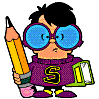 XXXXX School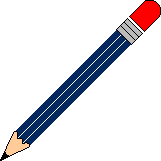 2024 / 2025Teacher Tracking Booklet( 2 Year Cycle)Overall Curriculum AreasEnglish (Writing, Word Study, Reading)MathsKey CompetenciesHealth & PEThis document could be attached to the class Long Term Plan (LTP).This is a working document, so skills, concepts, priorities may be added/changed to this document throughout the year. Class Name:	Room X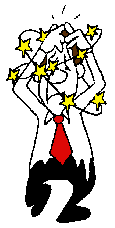 Class Level:	Years XTeacher: X		= Has been covered/done.p	= Partially covered/done.Genres, Contexts, Ideas (tick, highlight or write in the Term it was covered).Overall Curriulum Coverage - Topics – Tracking SheetOverall Curriulum Coverage - Topics – Tracking SheetOverall Curriulum Coverage - Topics – Tracking SheetOverall Curriulum Coverage - Topics – Tracking SheetOverall Curriulum Coverage - Topics – Tracking SheetOverall Curriulum Coverage - Topics – Tracking SheetOverall Curriulum Coverage - Topics – Tracking SheetOverall Curriulum Coverage - Topics – Tracking SheetOverall Curriulum Coverage - Topics – Tracking Sheet20242024202420242025202520252025Year (Term, Year)T1T2T3T4T1T2T3T41st Curriculum Priorities - Usually Daily coverage of these areas1st Curriculum Priorities - Usually Daily coverage of these areas1st Curriculum Priorities - Usually Daily coverage of these areas1st Curriculum Priorities - Usually Daily coverage of these areas1st Curriculum Priorities - Usually Daily coverage of these areas1st Curriculum Priorities - Usually Daily coverage of these areas1st Curriculum Priorities - Usually Daily coverage of these areas1st Curriculum Priorities - Usually Daily coverage of these areas1st Curriculum Priorities - Usually Daily coverage of these areasEnglish 1 - Literacy - ReadingEnglish 2 - Literacy - WritingEnglish 3 - Literacy - Word Study (part of Writing)Mathematics 1 - Basic Facts & Number strandHealth 1 - Well-being, Mindfulness & RelationsMāori Cultural Studies 1 - Te Reo & TikangaPE & Fitness2nd Curriculum Priorities - Usually Weekly coverage of these areas, in addition to 1st priorities.2nd Curriculum Priorities - Usually Weekly coverage of these areas, in addition to 1st priorities.2nd Curriculum Priorities - Usually Weekly coverage of these areas, in addition to 1st priorities.2nd Curriculum Priorities - Usually Weekly coverage of these areas, in addition to 1st priorities.2nd Curriculum Priorities - Usually Weekly coverage of these areas, in addition to 1st priorities.2nd Curriculum Priorities - Usually Weekly coverage of these areas, in addition to 1st priorities.2nd Curriculum Priorities - Usually Weekly coverage of these areas, in addition to 1st priorities.2nd Curriculum Priorities - Usually Weekly coverage of these areas, in addition to 1st priorities.2nd Curriculum Priorities - Usually Weekly coverage of these areas, in addition to 1st priorities.Mathematics 2 - Numeracy - other strandsThe Arts 1 - Visual / CraftsMāori Cultural Studies 2Local areas of cultural significance3rd Curriculum Priorities - Theses areas are done when they can be fitted in/at least Termly.3rd Curriculum Priorities - Theses areas are done when they can be fitted in/at least Termly.3rd Curriculum Priorities - Theses areas are done when they can be fitted in/at least Termly.3rd Curriculum Priorities - Theses areas are done when they can be fitted in/at least Termly.3rd Curriculum Priorities - Theses areas are done when they can be fitted in/at least Termly.3rd Curriculum Priorities - Theses areas are done when they can be fitted in/at least Termly.3rd Curriculum Priorities - Theses areas are done when they can be fitted in/at least Termly.3rd Curriculum Priorities - Theses areas are done when they can be fitted in/at least Termly.3rd Curriculum Priorities - Theses areas are done when they can be fitted in/at least Termly.The Arts 2 - Dance and DramaThe Arts 3 - MusicHealth 2 - other topics (not covered in Health 1)Aotearoa New Zealand Histories (ANZH)Social SciencesScienceLearning LanguagesTechnologyDigital Technologies (DT)Education Outside the Classroom (EOTC)English - Writing 1 (Writing) – Tracking SheetEnglish - Writing 1 (Writing) – Tracking SheetEnglish - Writing 1 (Writing) – Tracking SheetEnglish - Writing 1 (Writing) – Tracking SheetEnglish - Writing 1 (Writing) – Tracking SheetEnglish - Writing 1 (Writing) – Tracking SheetEnglish - Writing 1 (Writing) – Tracking SheetEnglish - Writing 1 (Writing) – Tracking SheetEnglish - Writing 1 (Writing) – Tracking Sheet20242024202420242025202520252025Year (Term, Year)T1T2T3T4T1T2T3T4Descriptive writingNarrative / Creative writingPersuasive writingJournal writingLetter writingExpressive writingFictionNon FictionPoetryFactualLanguage Surface Features - What writing looks like on the surface, (grammar, full stops, capitals, punctuation etc). *Also mentioned in Writing 2-Word Study.Language Deeper Features - Using better language/ descriptions, (adjectives, adverbs, similes, metaphors, synonyms, homonyms, antonyms, strong verbs etc).*Writing StructuresPurpose and AudiencesDaily 4 ActivitiesPoemsListsCommentReportsInstructionsLabelsLettersObservationsRecountsDiariesLogsCreativeExplanationsOpinionsPublishingViewpointsArgumentsDebatesReviewsInterviewsAdvertisingPersonalNovelsShort StoriesSpeechesComicsBusinessBig BooksPlaysCharacter StudiesRecordingResearchMysteryHorrorDramaFantasyThrillerFableHistorical FactHistorical FactWesternFairy TaleTragedyAdventureBiographyCrimeHistorical FictionHistorical FictionCulturalMāoriMythologyLegendsTraditionalTragedyScience FictionScience FictionLoveFamilyEmotionalFactualJusticeSocialComedy / HumourComedy / HumourEnglish - Writing 2 (Word Study) – Tracking SheetEnglish - Writing 2 (Word Study) – Tracking SheetEnglish - Writing 2 (Word Study) – Tracking SheetEnglish - Writing 2 (Word Study) – Tracking SheetEnglish - Writing 2 (Word Study) – Tracking SheetEnglish - Writing 2 (Word Study) – Tracking SheetEnglish - Writing 2 (Word Study) – Tracking SheetEnglish - Writing 2 (Word Study) – Tracking SheetEnglish - Writing 2 (Word Study) – Tracking Sheet20242024202420242025202520252025Year (Term, Year)T1T2T3T4T1T2T3T4Word Study / VocabularyLetters, sounds, formations, blends (juniors)Spelling WordsHandwriting (formation and legibility)Dictionary / Word Card use (inc. IT use for seniors)Thesaurus / Word Bank use (inc. IT use for seniors)Conventions of print and symbols/featuresPunctuationGrammarDaily 4 Activities (using all areas)Language Surface Features - What writing looks like on the surface.NounsVerbsAdjectivesTenseConjunctionsFull stopsCapitalsPunctuationGrammatical conventionsPrefixes & SuffixesSubstitutionCompound wordsLanguage Deeper Features - Using better language/ descriptions.AdjectivesAdverbsSimilesMetaphorsSynonymsHomonymsAntonymsStrong verbsSpeaking & ListeningViewing & PresentingEnglish - Reading – Tracking SheetEnglish - Reading – Tracking SheetEnglish - Reading – Tracking SheetEnglish - Reading – Tracking SheetEnglish - Reading – Tracking SheetEnglish - Reading – Tracking SheetEnglish - Reading – Tracking SheetEnglish - Reading – Tracking SheetEnglish - Reading – Tracking Sheet20242024202420242025202520252025Year (Term, Year)T1T2T3T4T1T2T3T4Reading / ComprehensionReading for meaningReading for informationReading for enjoymentInstructional reading showing fluency over timeHome Reading (especially juniors)Reading to othersRelations between text and images/diagramsReading a variety of different materials/textsHandling books correctly (juniors)Retelling storiesSummarising stories/information gained from textReading with voice (using voice based on the text)Knowing parts of a book, such as author, illustrator, contents, index etcSkim readingScanning for informationPlots, morals, viewpoints, settings, messages, intended meanings etcAwareness of differences between fiction and non fictionUsing a libraryReading using IT (such as Epic)Making justified opinions/making up own viewpointsIdentifying literal meaningIdentifying inferential meaning Identifying homonyms, synonyms and antonymsIs the information true or false? Expressing opinionsDiscussing the development of the text - beginning, build up, climax, resolution, endingComparing books of the same content or from the same author/genreReviewing a book/textDaily 4 ActivitiesMathematics – Tracking SheetMathematics – Tracking SheetMathematics – Tracking SheetMathematics – Tracking SheetMathematics – Tracking SheetMathematics – Tracking SheetMathematics – Tracking SheetMathematics – Tracking SheetMathematics – Tracking SheetStrands20242024202420242025202520252025Number & Algebra (N&A), Geometry & Measurement (G&M), Statistics (S)Number & Algebra (N&A), Geometry & Measurement (G&M), Statistics (S)Number & Algebra (N&A), Geometry & Measurement (G&M), Statistics (S)Number & Algebra (N&A), Geometry & Measurement (G&M), Statistics (S)Number & Algebra (N&A), Geometry & Measurement (G&M), Statistics (S)Number & Algebra (N&A), Geometry & Measurement (G&M), Statistics (S)Number & Algebra (N&A), Geometry & Measurement (G&M), Statistics (S)Number & Algebra (N&A), Geometry & Measurement (G&M), Statistics (S)Number & Algebra (N&A), Geometry & Measurement (G&M), Statistics (S)Year (Term, Year)T1T2T3T4T1T2T3T4Number Knowledge (Priority 1)Using numbers (1-10 initially), formation and recognition for juniors.AdditionSubtractionMultiplicationDivisionFractionsDecimalsDaily 4 Activities (using all areas)AlgebraSpatial PatternsNumerical PatternsRelationshipsEquationsGeometry2D Shapes3D ShapesSpace/LocationSymmetryMeasurementLengthAreaTimeTemperatureWeightCapacityMoneyStatisticsInvestigationsGraphsInterpreting DataProbabilityKey Competencies – Tracking SheetKey Competencies – Tracking SheetKey Competencies – Tracking SheetKey Competencies – Tracking SheetKey Competencies – Tracking SheetKey Competencies – Tracking SheetKey Competencies – Tracking SheetKey Competencies – Tracking SheetKey Competencies – Tracking SheetStrands and Ideas20242024202420242025202520252025Year (Term, Year)T1T2T3T4T1T2T3T4ThinkingCuriousActive seekerAsks questions / Challenges ideasReflectsUsing language, symbols and textSymbols and CodesUse of ICTVarious forms and use of text in different contextsManaging selfSelf motivatedHas a can-do positive attitudeEstablishes and achieves goalsMakes plansSets high standardsManages themselvesShows enterpriseShows entrepreneurship /trying new ideasResourcefulnessReliabilityResilienceActing appropriatelyStrategies for challenging situationsLeadershipFollows others leadershipMake their own choicesIs independantWorks well in a group situationRelating to othersInteraction with othersListens to othersRecognise and is accepting of others points of viewAbility to negotiateFreely shares ideas / contributesIs open to new learning and takes on different rolesAwareness of  the effects that their words and actions have on othersAwareness of appropriateness to compete versus cooperateParticipating and contributingHas a strong sense of belongingConfidence to participate within new concepts/rulesParticipation in the community and/or events (local/national)Responds appropriately as a group memberCreates opportunities for self as well as for othersConnects with othersParticipates and contributes actively in new rolesUnderstands the importance of balancing rights, roles and responsibilitiesContributes to the quality of sustainability of social, physical, environmental and economic environmentsOtherUsing the School Values on a regular basisUsing Daily 4 (literacy & Mathematics)Health and PE – Tracking SheetHealth and PE – Tracking SheetHealth and PE – Tracking SheetHealth and PE – Tracking SheetHealth and PE – Tracking SheetHealth and PE – Tracking SheetHealth and PE – Tracking SheetHealth and PE – Tracking SheetHealth and PE – Tracking SheetStrands and Ideas20242024202420242025202520252025Year (Term, Year)T1T2T3T4T1T2T3T4Personal Health and Physical DevelopmentPersonal Growth and DevelopmentRegular Physical Activity - PE (Teaching of Skills)Regular Physical Activity - Fitness (Non skill)Safety and Risk ManagementPersonal Identity and Self WorthMovement Concepts and Motor SkillsMovement SkillsPositive Attitudes and Challenge/Fair PlayScience and Technology (not Level 1)Social and Cultural Factors (not Level 1)Relationships with Other PeopleRelationshipsIdentity, Sensitivity, and RespectInterpersonal SkillsHealthy Communities and EnvironmentsSocietal Attitudes and Beliefs (not Level 1)Community ResourcesRights, Responsibilities and LawsPeople and the Environment (not Level 1)ContextsMental HealthSexuality EducationFood and NutritionBody Care and Physical SafetyPhysical ActivitySports StudiesOutdoor EducationLocal EnvironmentNational EnvironmentGlobal EnvironmentCommunity Involvement (local)My Family and Friends